SENTIDO DEL NÚMERO Y CONTEO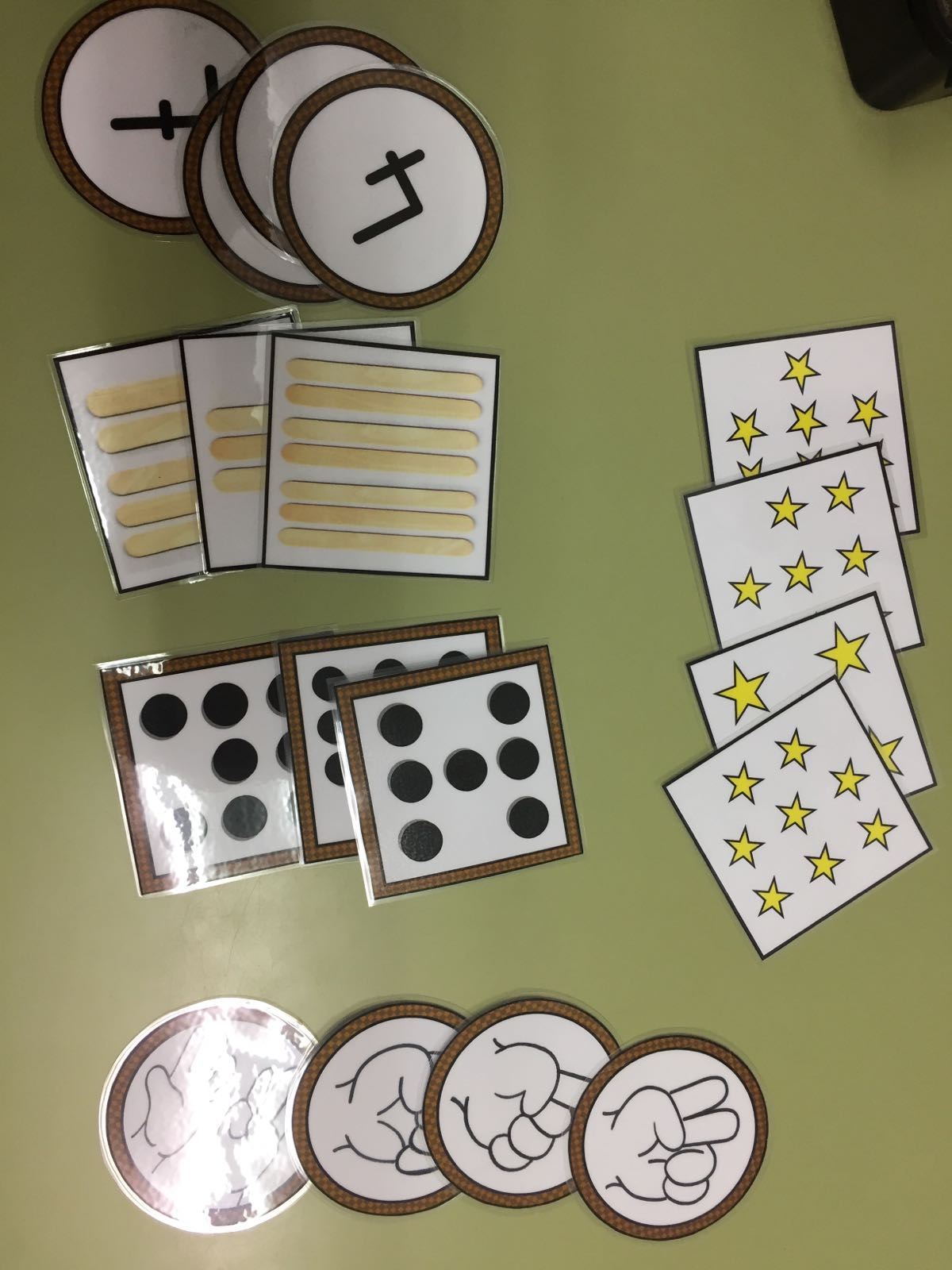 SENTIDO DEL NÚMERO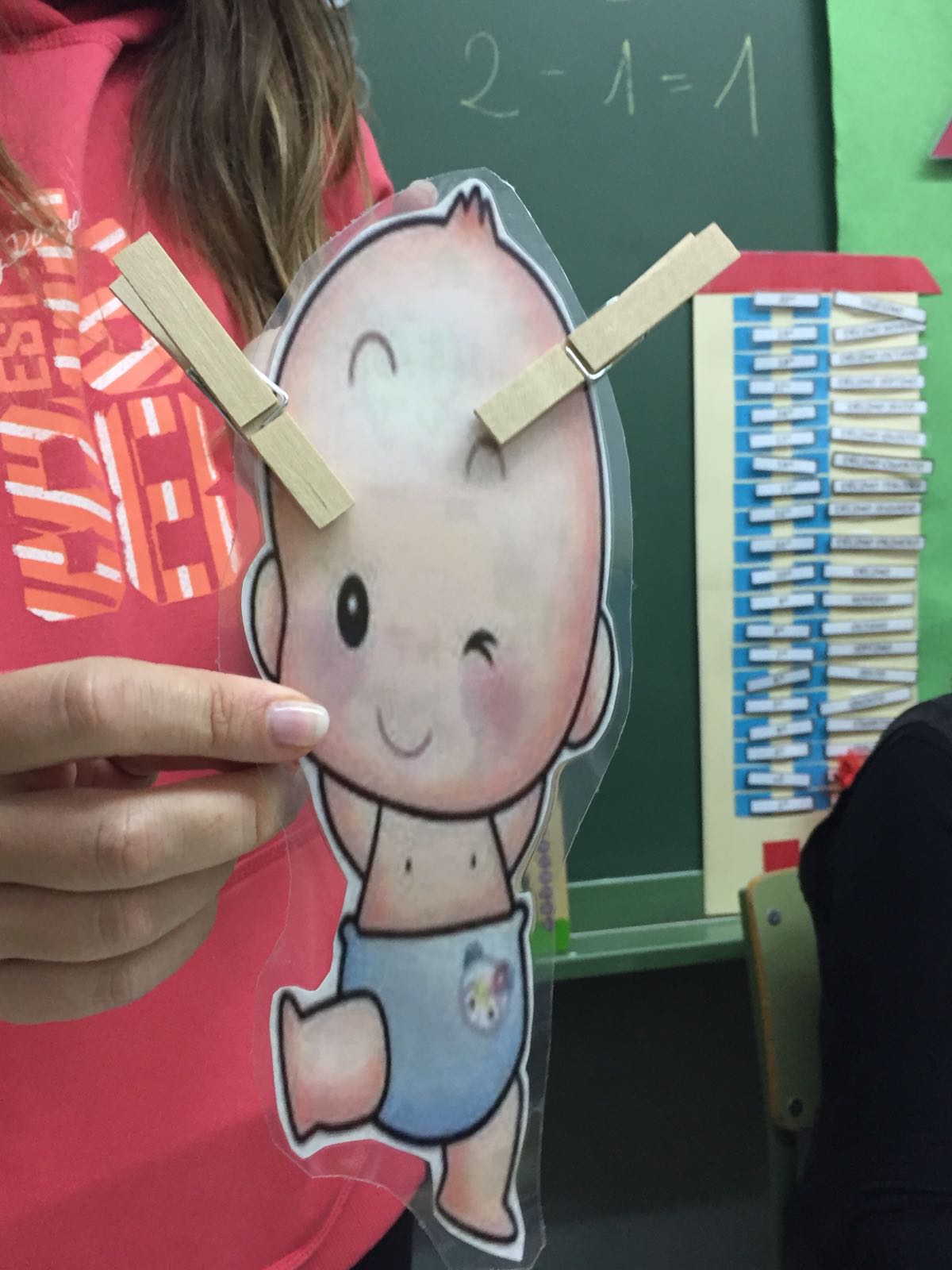 CONTEO, CADENA NUMÉRICA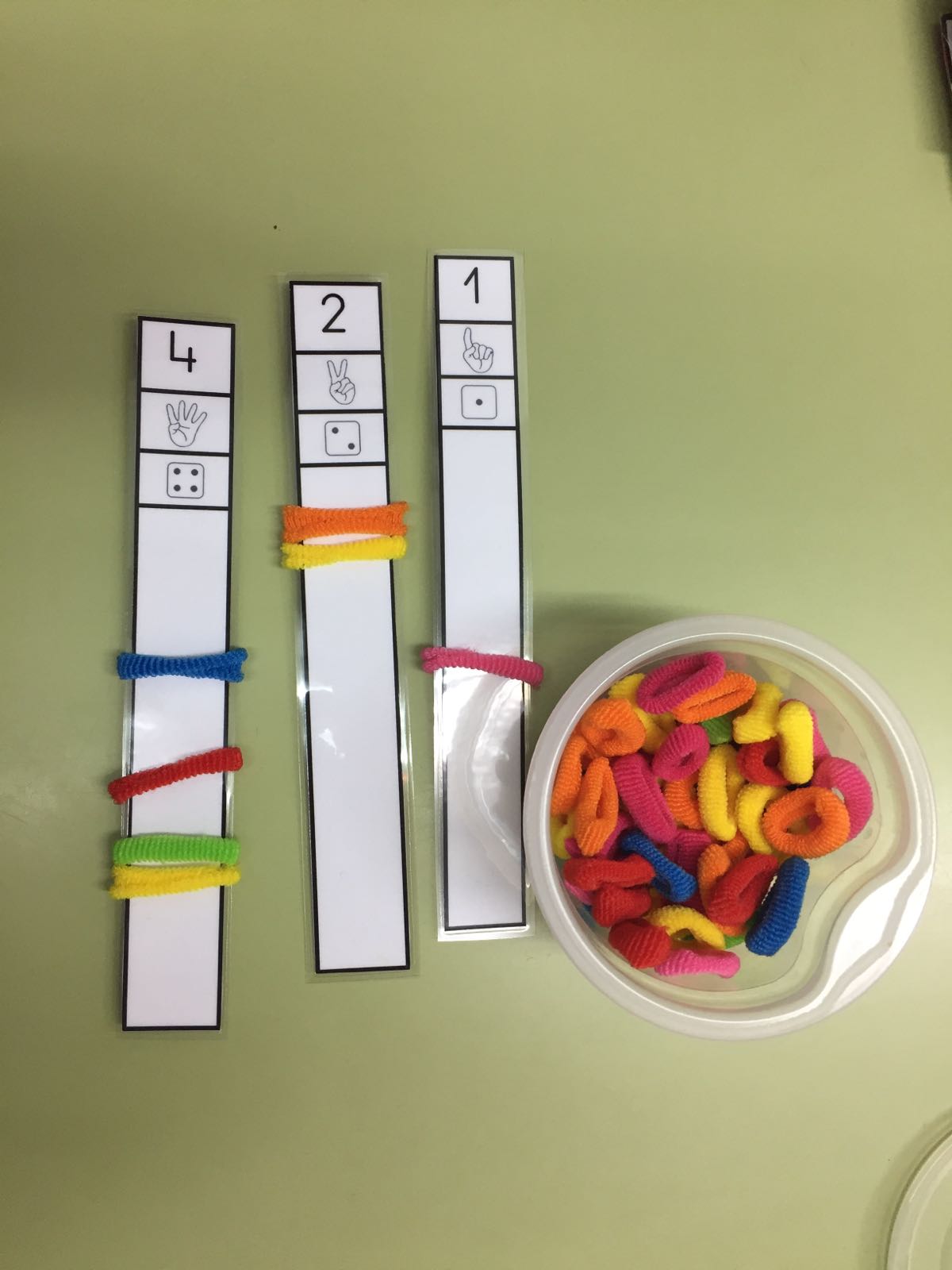 CONTEO, CADENA NUMÉRICA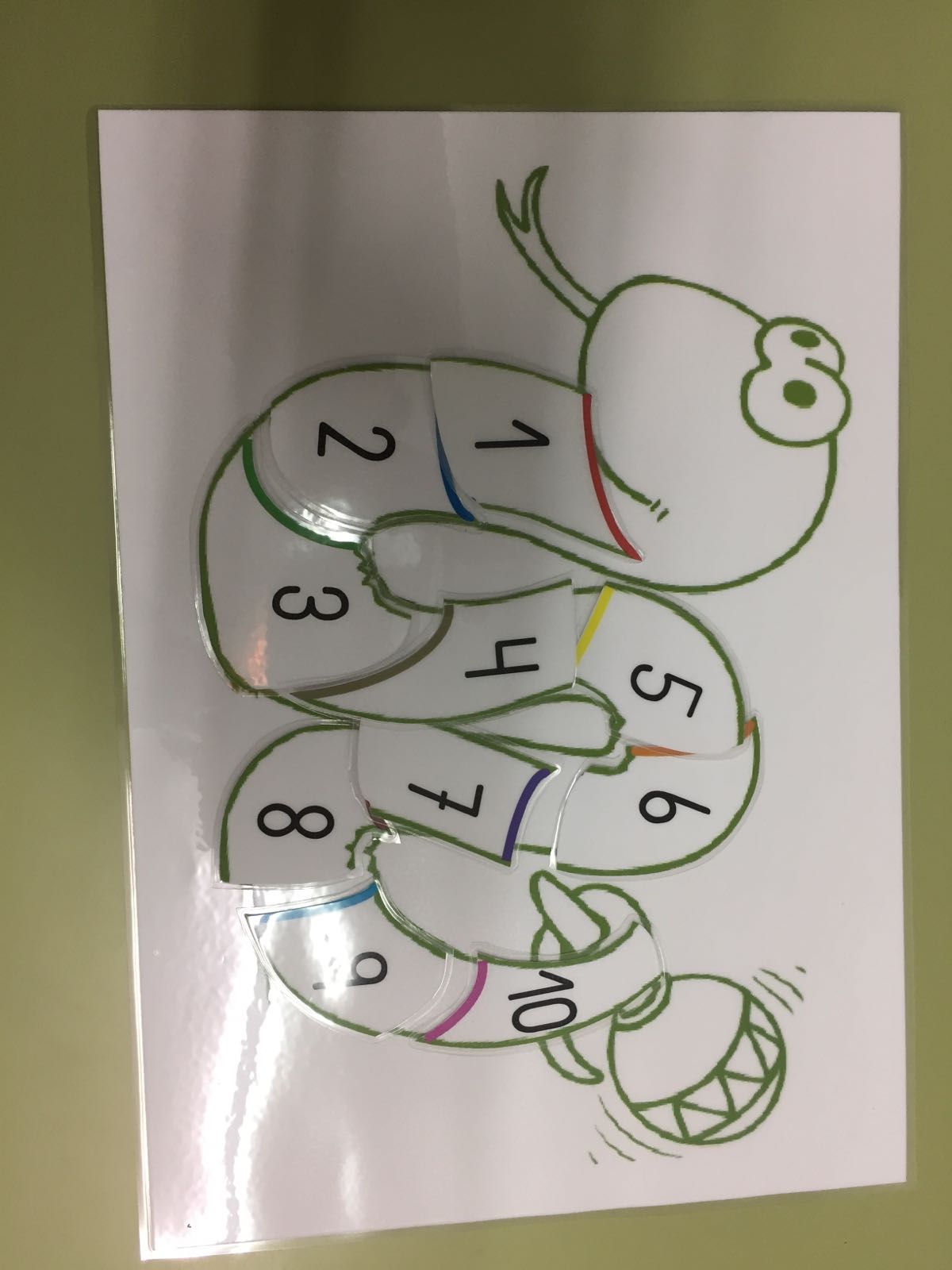 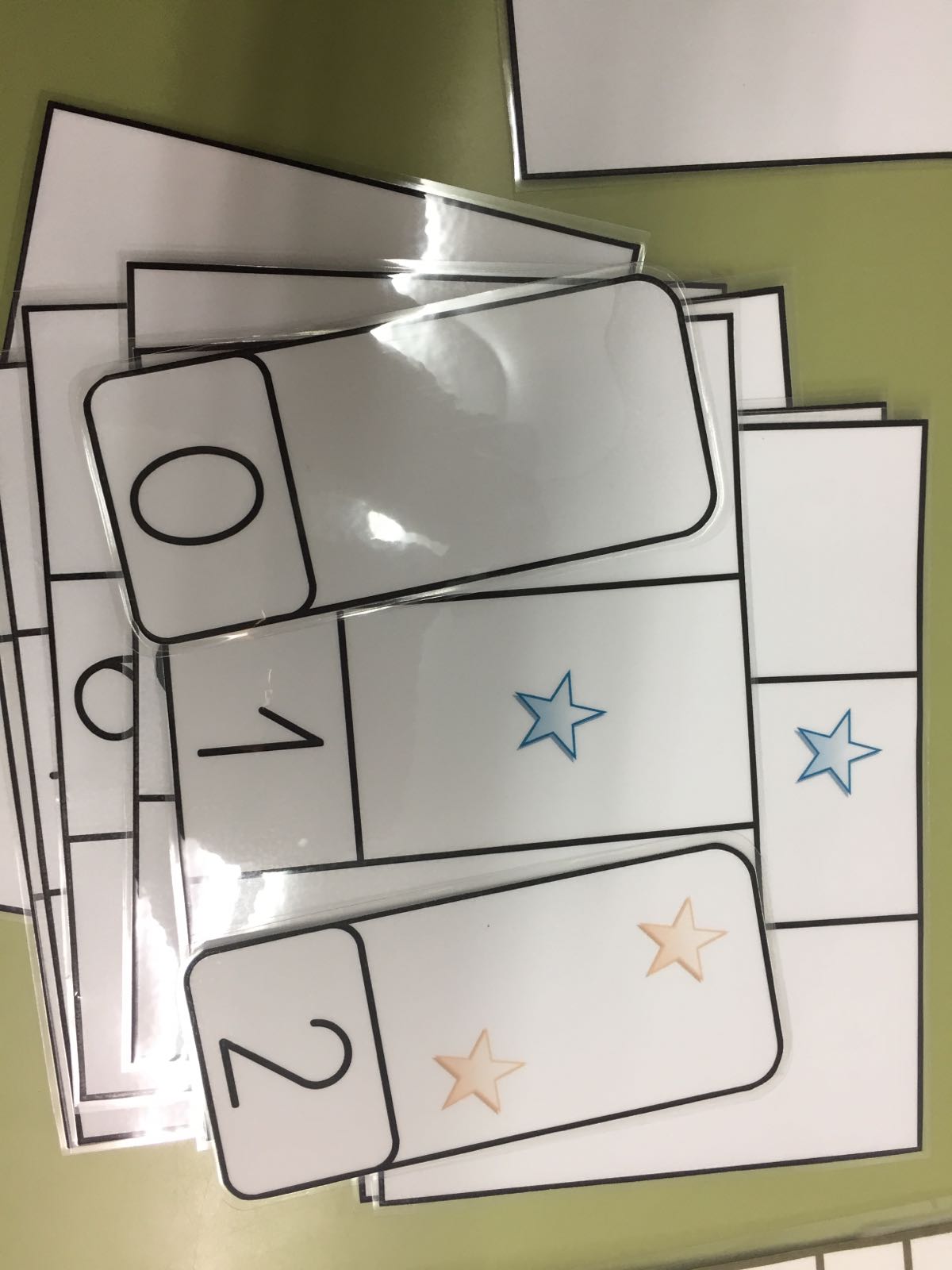 SENTIDO DEL NÚMERO Y DISPOSICIÓN DE LOS OBJETOS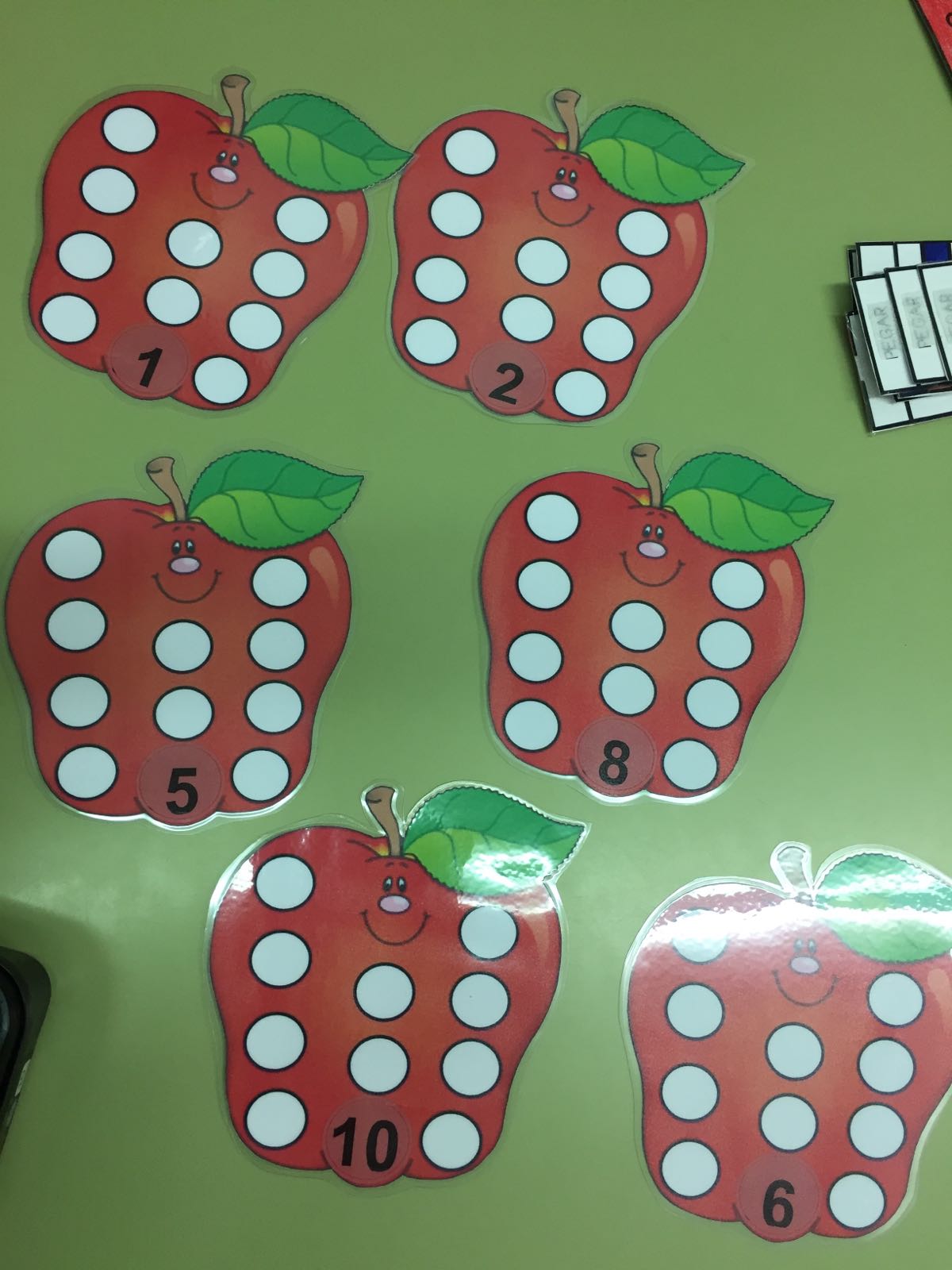 SENTIDO DEL NÚMERO Y CONTEO, CADENA NUMÉRICASENTIDO DEL NÚMERO Y CONTEO, CADENA NUMÉRICA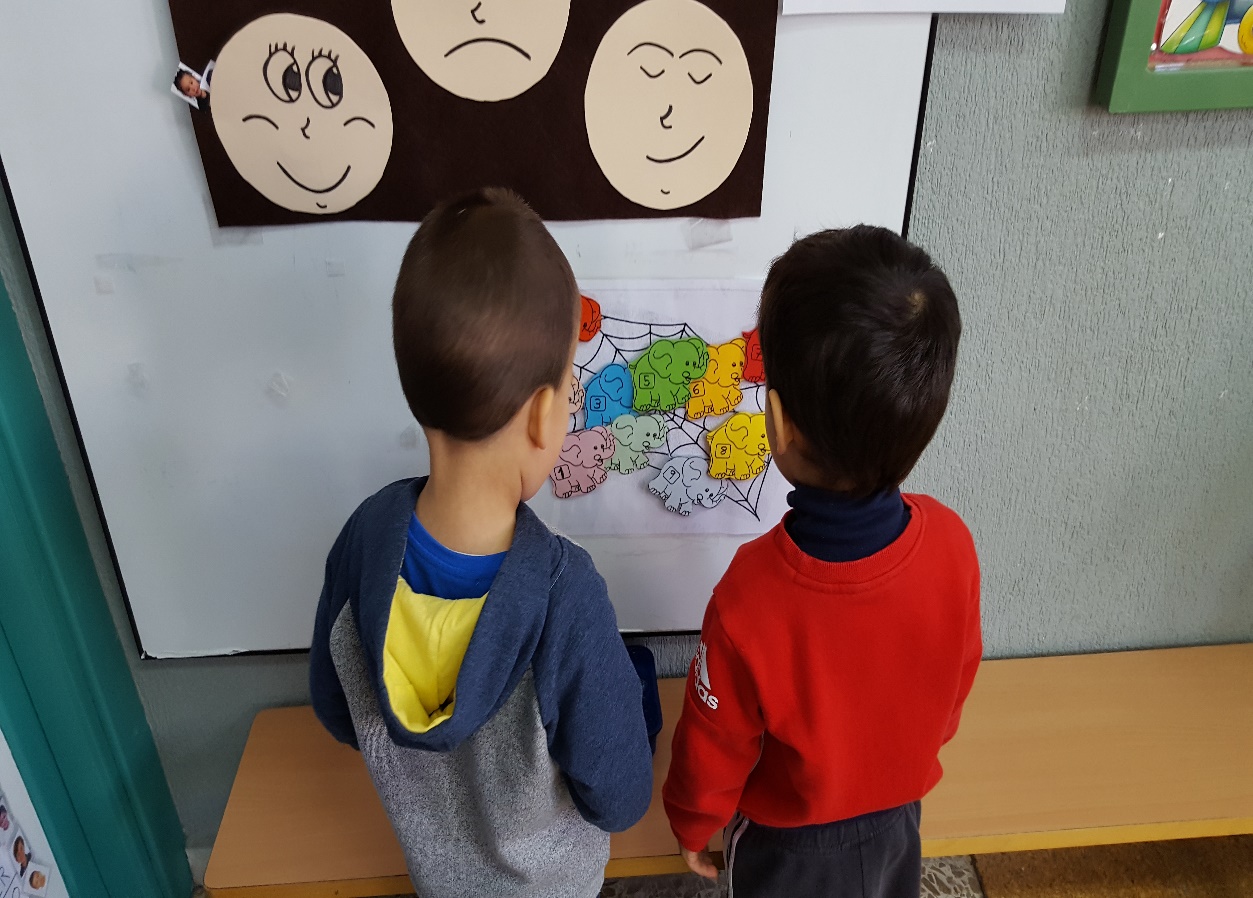 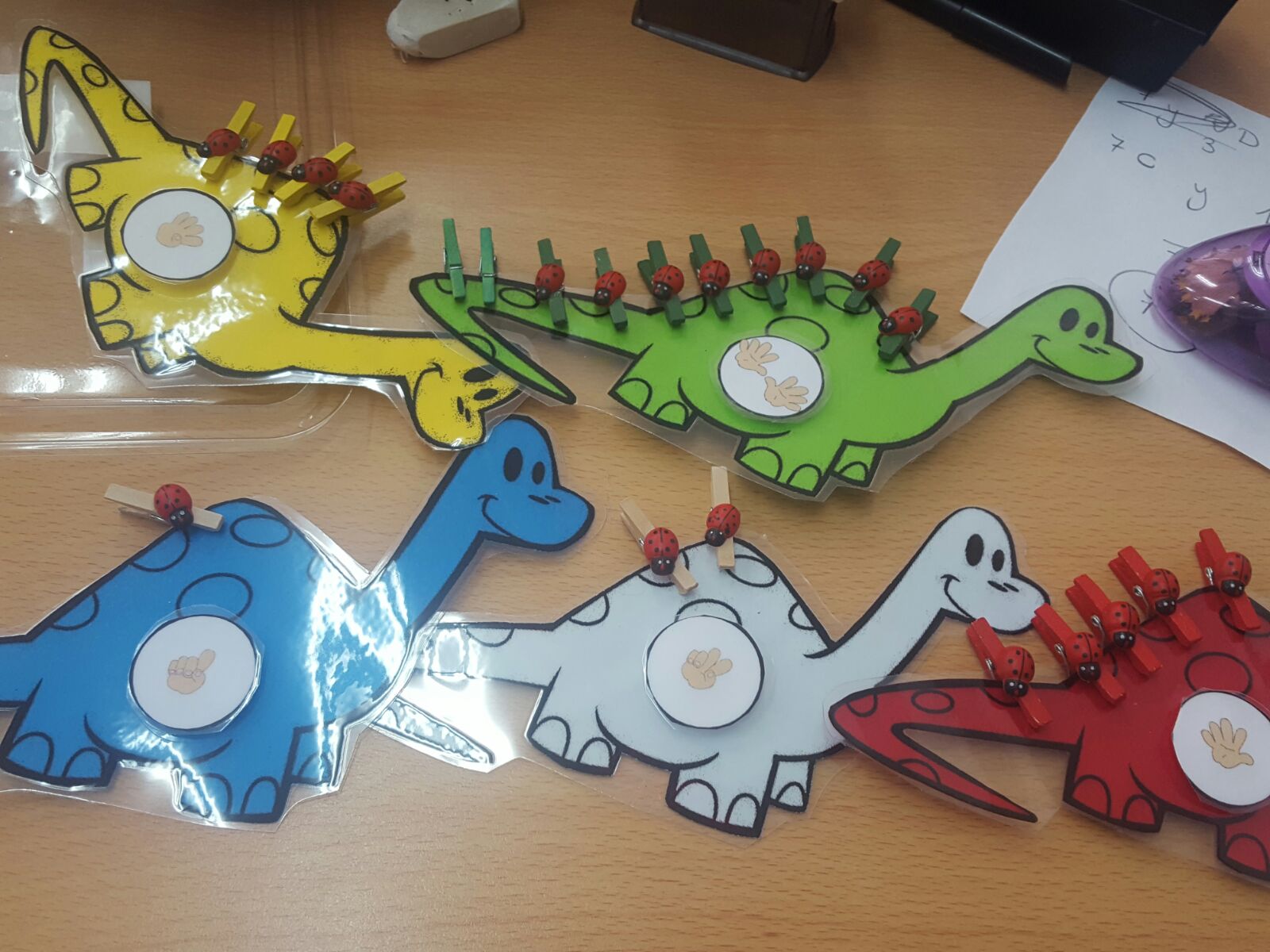 SENTIDO DEL NÚMERO Y CONTEO, CADENA NUMÉRICA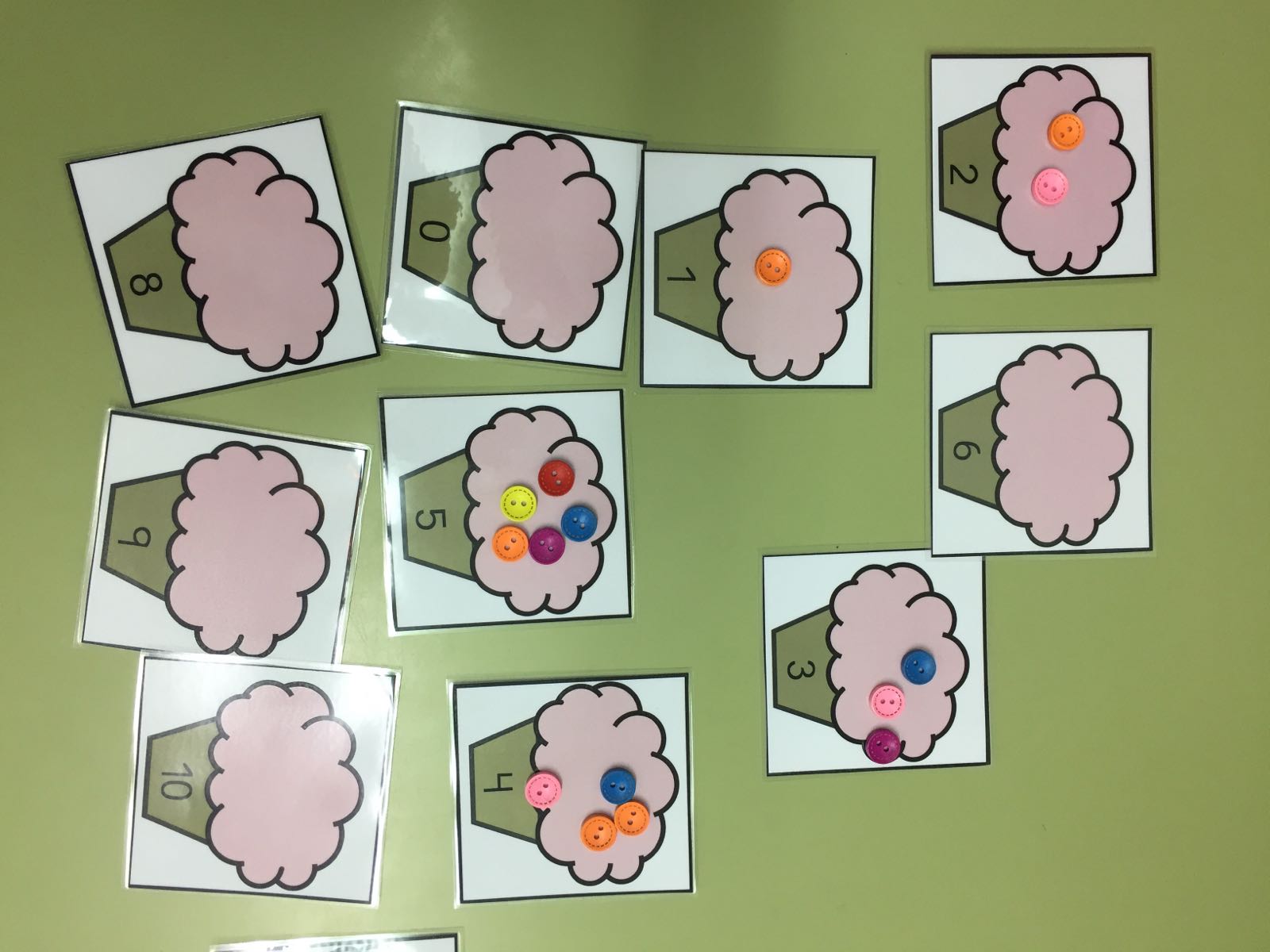 APLICACIÓN DE LA CADENA NUMÉRICA Y ORDENAMIENTO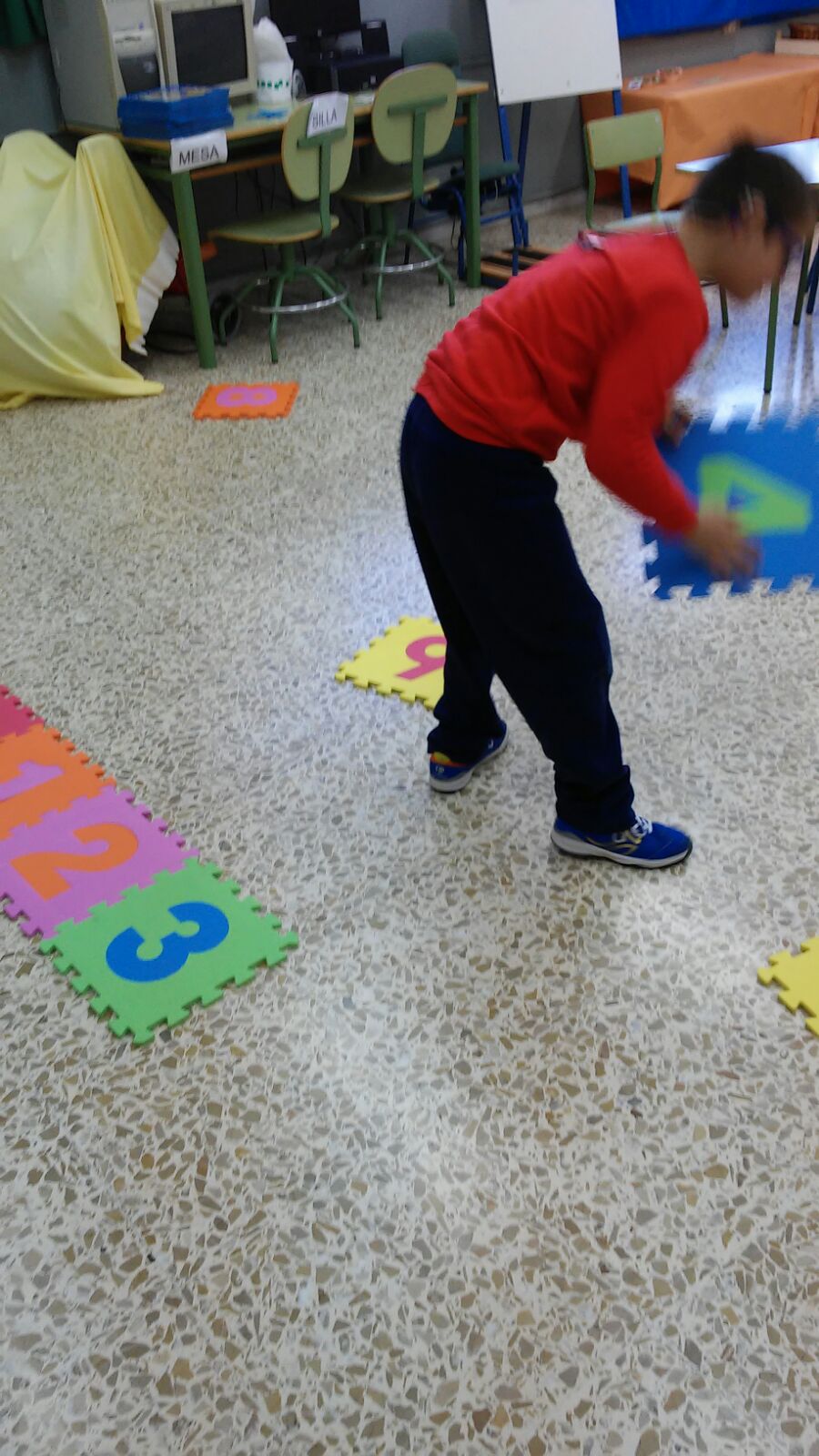 SENTIDO  DEL NÚMERO Y CONTEO, CADENA NUMÉRICA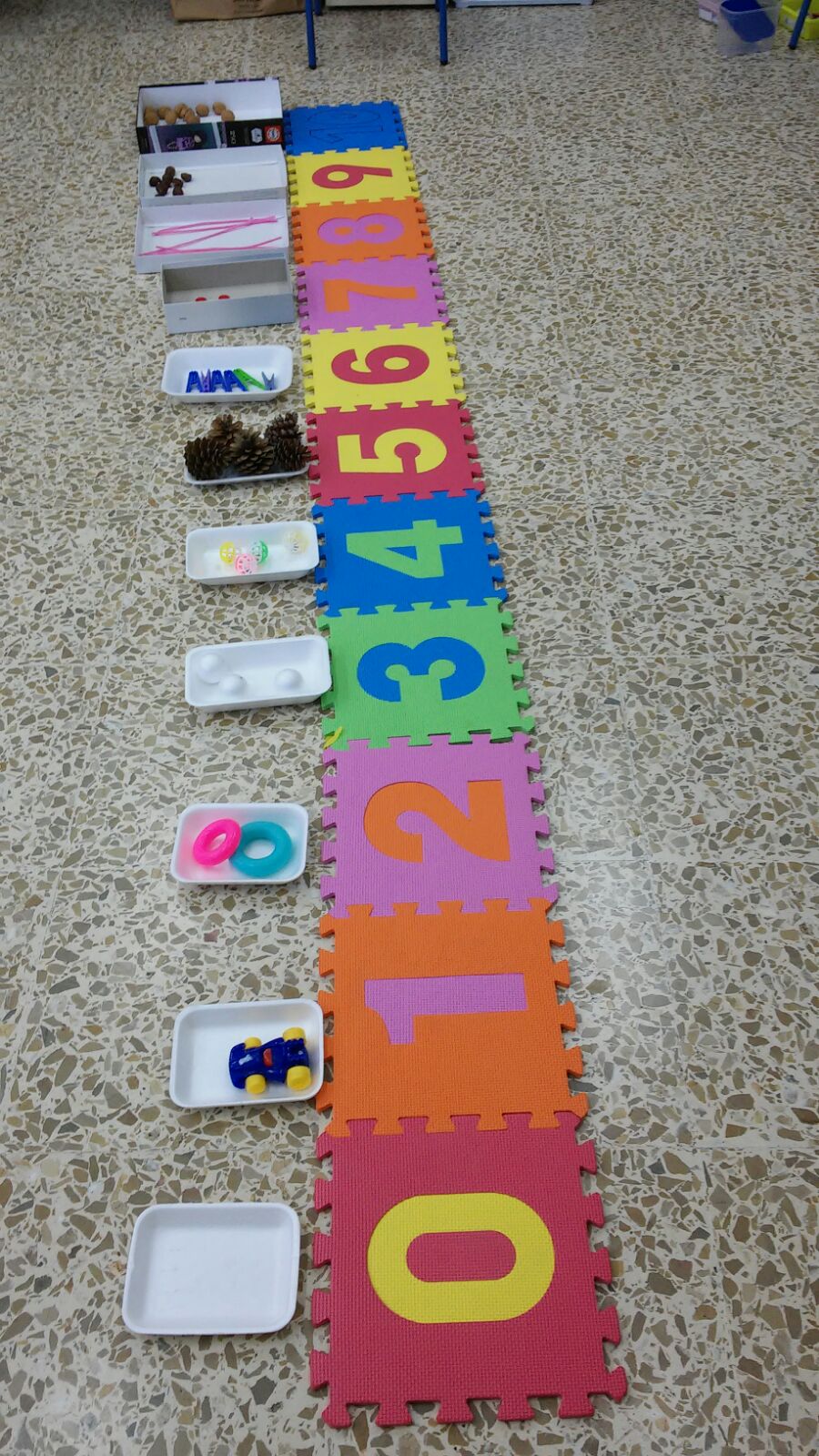 SENTIDO DEL NÚMERO Y CONTEO, CADENA NUMÉRICA